Directorate Food Safety and Quality AssurancePrivate Bag X343, PRETORIA, 0001 ●Tel: (012) 319-6000● Fax 012 319 6055/6265Web address: www.dalrrd.gov.za APPLICATION FOR A PERMISSION TO DEVIATE FROM THE SET NORMS, STANDARDS AND REQUIREMENTS REGARDING CONTROL OF THE EXPORT OF VEGETABLES AND GRAINS (DISPENSATION) 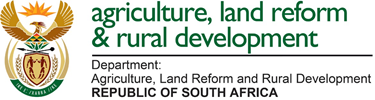 1. All sections but 12 are compulsory and must be filled legibly in capital letters. 2. Except in the case of experimental cultivars, an application for dispensation can only be made after an inspection was carried out by the assignee (PPECB) and the consignment rejected. FOR OFFICE USE ONLYChecklist for dispensation applications                                                                                                                                                                       Pleasetick√1. Company Name2. Applicant’s Name 3. Designation3. Designation3. Designation3. Designation3. Designation3. Designation4. Company postal /physical Address4. Company postal /physical Address5. Company’s e-mail address5. Company’s e-mail address5. Company’s e-mail address5. Company’s e-mail address5. Company’s e-mail address5. Company’s e-mail address5. Company’s e-mail address5. Company’s e-mail address5. Company’s e-mail address5. Company’s e-mail address5. Company’s e-mail address5. Company’s e-mail address5. Company’s e-mail address5. Company’s e-mail address5. Company’s e-mail address5. Company’s e-mail address5. Company’s e-mail address5. Company’s e-mail address5. Company’s e-mail address5. Company’s e-mail address5. Company’s e-mail address5. Company’s e-mail address5. Company’s e-mail address5. Company’s e-mail address5. Company’s e-mail address5. Company’s e-mail address5. Company’s e-mail address5. Company’s e-mail address5. Company’s e-mail address6. Office Telephone number7. Applicant’s Cell No.8. Office Fax number9. Product type   (please tick √)Dry BeansCanola seedsCanola seedsCanola seedsCanola seedsCanola seedsFeed productsFeed productsFeed productsFeed productsFeed productsGroundnutsGroundnutsGroundnutsGroundnutsGroundnutsMaizeMaizeBarley9. Product type   (please tick √)Maize ProductsLeguminous SeedsLeguminous SeedsLeguminous SeedsLeguminous SeedsLeguminous SeedsLesser known types of maizeLesser known types of maizeLesser known types of maizeLesser known types of maizeLesser known types of maizeSorghumSorghumSorghumSorghumSorghumSunflower SeedsSunflower SeedsSoybeans9. Product type   (please tick √)Onions/ShallotsPotatoesPotatoesPotatoesPotatoesPotatoesRiceRiceRiceRiceRiceTomatoesTomatoesTomatoesTomatoesTomatoesWheat Wheat Wheat Products9. Product type   (please tick √)PopcornsTreenutsTreenutsTreenutsTreenutsTreenutsVegetables (specify)Vegetables (specify)Vegetables (specify)Vegetables (specify)Vegetables (specify)Vegetables (specify)Vegetables (specify)Vegetables (specify)Vegetables (specify)Vegetables (specify)Vegetables (specify)Vegetables (specify)Vegetables (specify)Other (specify)Other (specify)Other (specify)Other (specify)10. Cultivar (s)               11. Class /Grade Indication       (please tick √)Extra Class Extra Class Class 1Class 1Class 2 Class 2 Class 2 Class 3Class 3Class 3Class 311. Class /Grade Indication       (please tick √)Grade 1Grade 1Grade 2Grade 2Grade 3Grade 3Grade 3Other (specify)Other (specify)Other (specify)Other (specify)Other (specify)Other (specify)Other (specify)Other (specify)Other (specify)Other (specify)Other (specify)Other (specify)Other (specify)12. Moisture Content 13. Deviation (Why the application)14. Inspector’s name 14. Inspector’s Cell no.:14. Inspector’s Cell no.:14. Inspector’s Cell no.:14. Inspector’s Cell no.:14. Inspector’s Cell no.:14. Inspector’s Cell no.:14. Inspector’s Cell no.:14. Inspector’s Cell no.:14. Inspector’s Cell no.:14. Inspector’s Cell no.:16. Region (Production area)17. No. of quantity18. Final destination19. Mode of transport      (please tick √)Sea-freightSea-freightSea-freightSea-freightRoad-freight     Road-freight     Road-freight     Road-freight     Road-freight         Air-freight      Air-freight      Air-freight      Air-freight      Air-freight      Air-freight  20. Proposed termination date (Max 1 year)Received on (Date) :        Processed by (Official):File No:1. Completed dispensation application form2. Rejection report issued by the PPECB 3. Applicant’s letter of motivation (on company’s letter head) 4. Applicant’s action plan5. An example each of the incorrect/deviating labels or packaging (if available)   (photographs or clearly legible scans will also suffice)